4th Annual BoysFall Ball BasketballNew Format with Smaller GroupsGrade Levels:	Preschool & Junior Kindergarten  (Oct. 7, 14, 21, 28) (3:35-4:05)	Kindergarten & 1st	(Oct. 9, 16, 30)  (3:35-4:05 Except Oct. 9 @ 2-2:35)	2nd & 3rd Grades		(Oct. 6, 13, 20, 27)  (3:35-4:05)	4th, 5th, & 6th Grades   	(Oct 8, 15, 22, 29)  (3:35-4:15)	Junior High		(Nov 3, 4, 6, 13)	(3:35-4:15)Cost:  Free Will Donation$15 Donation= Fall Ball T-shirt with name on back$20 Donation= Reversible Jersey with name on back. --new this year!NO DONATION NECESSARY TO PARTICIPATEFall Ball Basketball is designed to introduce basketball at a young age and to improve on basic basketball fundamentals.  The program includes practice dates and culminates with halftime games for all divisions except Junior High.Tentative Game Dates:	December Home Games:  Dec. 16 & Dec. 19	January Home Games: Jan. 2,3 -  Jan. 6 – Jan. 13th	Specific Dates & times will be sent home with athletes.Junior High- No Halftime Game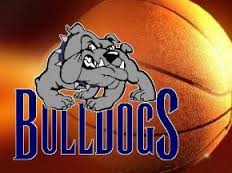 